Breadalbane Public School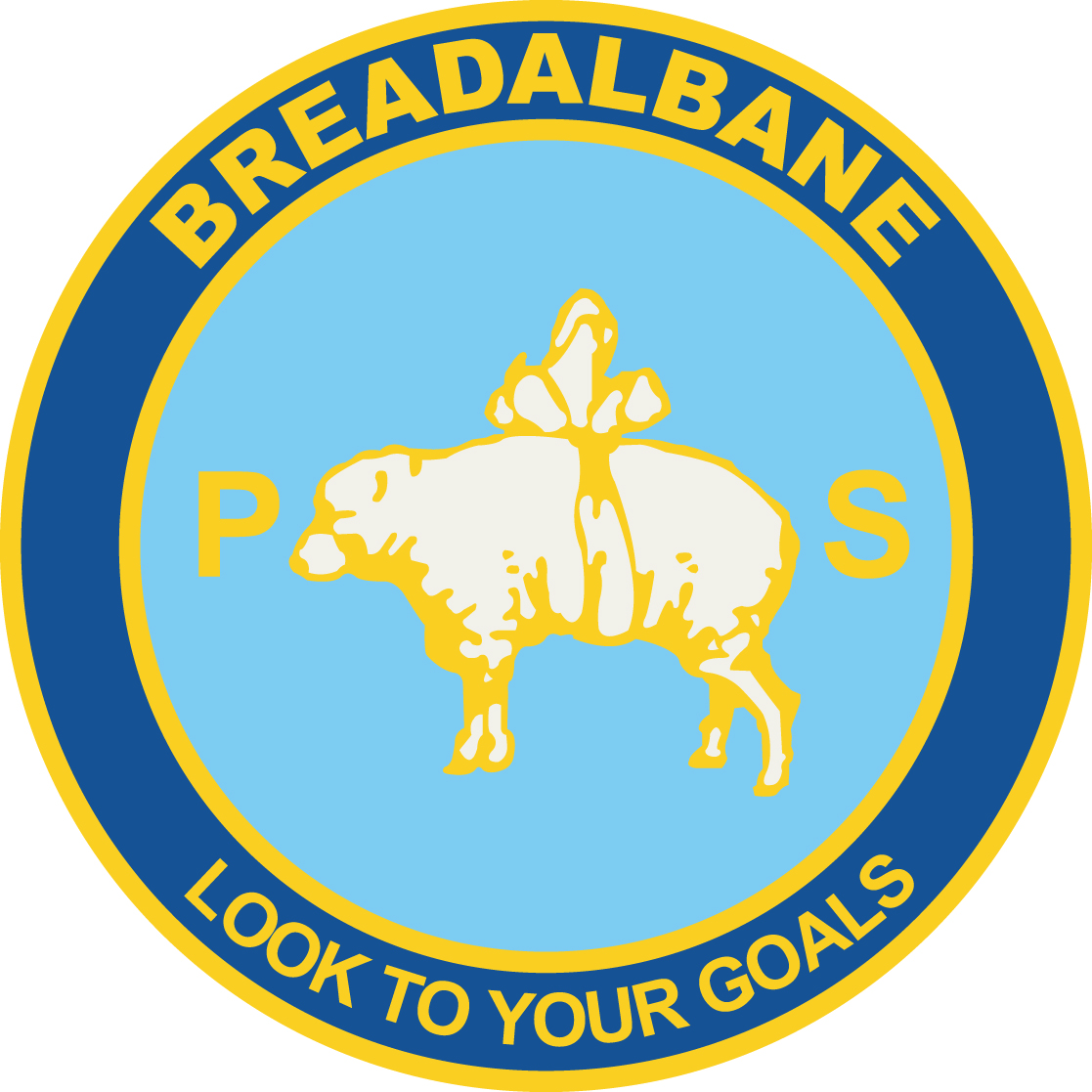 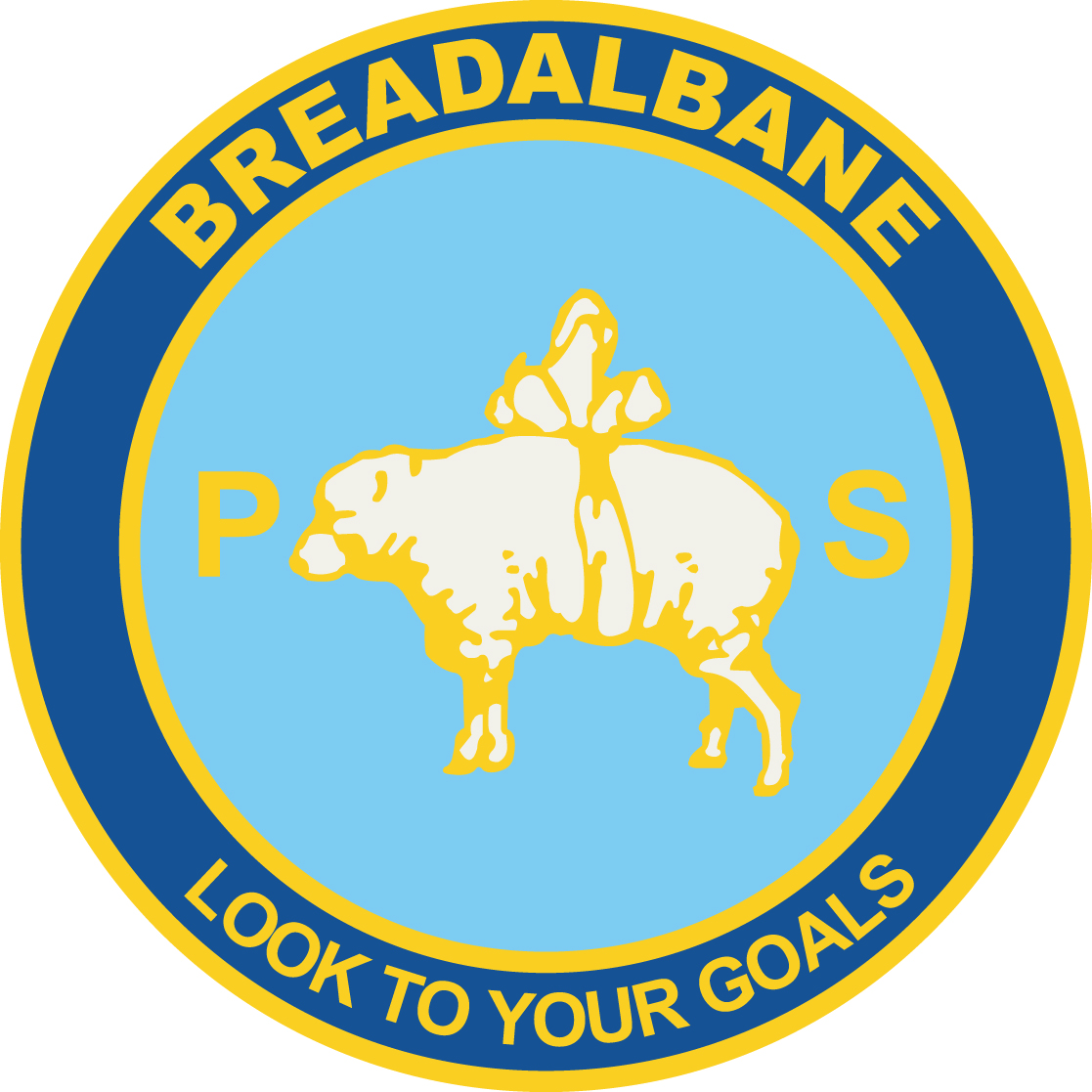 Uniform PolicyUpdated  8th December, 2016Objectives1.1 	The Department of Education and Communities supports the wearing of school uniforms by students and the upholding of high standards of dress by students and staff. The department recognises that NSW has a long history of school uniforms or dress codes being decided by the local school community.1.2 The Breadalbane Public School uniform reflects the school community’s standards and expectations. It has been developed  in consultation with and agreed upon by the school community. The whole school community has a role to play in encouraging the meeting of these standards.1.3 When the school community agrees on a school uniform, the principal oversights the shared responsibility for ensuring that students are encouraged to wear school uniforms that meet agreed community standards and adhere to legislative requirements, and provides the community with the uniform policy.1.4Decisions about school uniform is consistent with work health and safety, anti-discrimination and equal opportunity legislation. Aspects of the uniform related to safety, eg. safe footwear and hats, will be enforced as appropriate.1.5The school's uniform policy and school uniform requirements should be reviewed at least every five years and amended where necessary. Groups within the school community may also seek a review when circumstances change significantly or issues arise.1.6Students should not be disadvantaged where required uniform  items are not available because of circumstances beyond their control.Uniform2.1	Girls’ UniformSummer- Blue and white Claudine dress or short and school polo shirt with white socks, black school shoes/black runners, school bucket hatWinter – Blue school tunic, light blue shirt or skivvy, white socks or navy stockings, black school shoes and school jumper. Girls may wear navy track suit pants instead of the tunic, but are encouraged to wear the tunic for excursions and special events.Sports – Light blue school polo shirts and navy shorts/skirt/skort in summer, navy track suit pants in winter. Sports shoes.2.2Boys UniformSummer- Light blue collared shirt or school polo shirt, grey shorts, grey socks, black school shoes/black runners, school bucket hatWinter – Light blue collared shirt, grey long pants, grey socks, black school shoesSports – Light blue school polo shirts and navy shorts in summer, navy track suit pants in winter.Sports shoes.The navy school jumper with the Breadalbane school logo is uniform for all students, all year round.Please note- No boots or canvas shoes to be worn and no caps due to sun safety regulations Implementation3.1	Students are encouraged to wear the school uniform through positive reinforcement and the encouragement of  responsible behaviour.3.2Teachers and other school staff model appropriate standards for students. They should dress in a professional manner at all times.3.3Student should wear standard summer or winter school uniform each school day and sports uniform on designated sports days. This day may change in the school calendar, and such changes should be notified in writing.3.4Decisions about the wearing of summer or winter uniform should be made by individual parents based on weather conditions.3.5For excursions or special events, the principal should advise parents in writing of the uniform students are expected to wear. Changes to Uniform4.1After a process of consultation with students, teachers and parents or carers, a change in school uniform should be announced early in the school year preceding the change. All parents or carers and, as far as is practicable, all retailers concerned must be notified. 